Уведомление о проведении публичных консультаций посредством сбора замечаний и предложений организаций и граждан в рамках анализа проекта нормативного правового акта на предмет его влияния на конкуренциюПриложение 1Анкетаучастника публичных консультаций, проводимых посредством сбора замечаний и предложений организаций и граждан в рамках анализа проекта нормативного правового акта на предмет его влияния на конкуренциюОбщие сведения об участнике публичных консультаций2. Общие сведения о проекте нормативного правового актаОбоснованиенеобходимости реализации предлагаемых решений посредством принятия нормативного правового акта, в том числе их влияния на конкуренцию ПРОЕКТП О С Т А Н О В Л Е Н И ЕАДМИНИСТРАЦИИ ВЕЙДЕЛЕВСКОГО РАЙОНА БЕЛГОРОДСКОЙ ОБЛАСТИп. Вейделевка     “____”_______________2022 г.                                          № ____О внесении изменений в постановления администрации Вейделевского районаОт 27.10.2020 г. №206            В связи с приведением нормативно-правовых актов в соответствие с действующим законодательством Белгородской области, а так же в связи с организационно – штатными изменениями в органах исполнительной власти Белгородской области п о с т а н о в л я ю:          1. Внести следующие изменения в постановление администрации Вейделевского района от 27 октября 2020 года № 206  Об утверждении административного регламента по реализации управлением социальной защиты населения администрации Вейделевского района государственной услуги, предоставляемой в рамках переданных полномочий «Социальное обслуживание на дому граждан пожилого возраста и инвалидов».   1.1. Слова  по тексту «управление социальной защиты населения Белгородской области» заменить словами «министерство социальной защиты населения и труда Белгородской области» в соответствующих падежах.2.  Заместителю начальника управления по организационно –контрольной и кадровой работе – начальнику организационно –контрольного отдела администрации Вейделевского района Гончаренко О.Н. обеспечить опубликование настоящего постановления в печатном средстве массовой информации муниципального района «Вейделевский район» Белгородской области «Информационный бюллетень Вейделевского района».3. Начальнику отдела делопроизводства, писем и по связи с общественностью СМИ администрации Вейделевского района Авериной Н.В. обеспечить размещение настоящего постановления на официальном сайте администрации муниципального района «Вейделевский район» Белгородской области.        4. Контроль за исполнением  постановления возложить на заместителя главы администрации района по социальной политике Шабарину А.И.Первый заместительглавы администрацииВейделевского района  по стратегическому развитию                                                                      А. Рябцев  Администрация Вейделевского районауведомляет о проведении публичных консультаций посредством сбора замечаний и предложений организаций и граждан по проектуо внесении изменений  в постановления администрации Вейделевского района(наименование нормативного правового администрации Вейделевского района)на предмет его влияния на конкуренциюВ рамках публичных консультаций все заинтересованные лица могут направить свои замечания и предложения по проекту нормативного правового акта на предмет его влияния на конкуренцию.Замечания и предложения принимаются по адресу: п.Вейделевка, ул. Мира  д.14 а также по адресу электронной почты: kc-21@usznbel.ruСроки приема замечаний и предложений: с 14.11.2022 года по 25.11.2022 года.С учетом анализа поступивших замечаний и предложений будет подготовлен сводный доклад о результатах анализа проектов нормативных правовых актов администрации Вейделевского района, действующих нормативных правовых актов администрации Вейделевского района на предмет выявления рисков нарушения антимонопольного законодательства за 2022 год (указывается отчетный год), который до 01.03.2023 (указывается год, следующий за отчетным) в составе ежегодного доклада об антимонопольном комплаенсе будет размещен на официальном сайте администрации Вейделевского района в разделе «Антимонопольный комплаенс».К уведомлению прилагаются:1. Анкета участника публичных консультаций в формате word.2. Текст проекта нормативного правового акта в формате word.3. Текст действующего нормативного правового акта в формате word (если проектом анализируемого нормативного правового акта вносятся изменения).4. Обоснование необходимости реализации предлагаемых решений посредством принятия нормативного правового акта, в том числе их влияния на конкуренцию, в формате word.Место размещения приложений в информационно-телекоммуникационной сети «Интернет» - официальный сайт администрации Вейделевского района, раздел «Антимонопольный комплаенс»: http://www.veidadm.ru/publichnye-konsultacii-v-ramkah-analiza-proektov-normativnyh-pravovyh-aktov/.Контактное лицо: Кучина Юлия Александровна — юрисконсульт БУСОССЗН «Комплексный центр социального обслуживания населения» Вейделевского района . 8(47237)5-47-95Режим работы:с 8-00 до 17-00, перерыв с 12-00 до 13-00, выходной суббота, воскресенье.Наименование хозяйствующего субъекта (организации)Администрация муниципального района Вейделевский районСфера деятельности хозяйствующего субъекта (организации)Бюджетное учреждение социального обслуживания системы социальной защиты населения «Комплексный центр социального обслуживания  населения» Вейделевского районаИНН хозяйствующего субъекта (организации)3105004336ФИО участника публичных консультацийКучина Юлия АлександровнаКонтактный телефон8(47237)5-47-95Адрес электронной почтыkc-21@usznbel.ruо внесении изменений  в постановления администрации Вейделевского района (наименование проекта нормативного правового акта администрации Вейделевского района – заполняет администрация Вейделевского района до размещения формы на официальном сайте)1. Могут ли положения проекта нормативного правового акта оказать влияние на конкуренцию на рынках товаров, работ, услуг Вейделевского района?нет2. Присутствуют ли в проекте нормативного правового акта положения, которые могут оказать негативное влияние на конкуренцию на рынках товаров, работ, услуг Вейделевского района?нет3. Какие положения проекта нормативного правового акта могут привести к недопущению, ограничению или устранению конкуренции на рынках товаров, работ, услуг Вейделевского района? Укажите номер подпункта, пункта, части, статьи проекта нормативного правового акта и их содержание.нет4. На каких рынках товаров, работ, услуг может ухудшиться состояние конкурентной среды в результате принятия нормативного правового акта?нет5. Какие положения антимонопольного законодательства могут быть нарушены?нет6. Какие возможны негативные последствия для конкуренции в случае принятия нормативного правового акта в данной редакции?нет7. Ваши замечания и предложения по проекту нормативного правового акта в целях учета требований антимонопольного законодательства:нетЗамечания и предложения принимаются по адресу: п.Вейделевка ул. Мира д.14, а также по адресу электронной почты: kc-21@usznbel.ruСроки приема замечаний и предложений: с 16.11.2022 года по 28.11.2022 года.о внесении изменений  в постановления администрации Вейделевского района (наименование проекта нормативного правового акта администрации Вейделевского района) (наименование структурного подразделения администрации Вейделевского района, подготовившего данный проект нормативного правового акта) Юридический отдел администрации Вейделевского района 1. Обоснование необходимости принятия нормативного правового акта (основания, концепция, цели, задачи, последствия принятия):В целях актуализации постановления администрации Вейделевского района 2. Информация о влиянии положений проекта нормативного правового акта на состояние конкурентной среды на рынках товаров, работ, услуг Вейделевского района (окажет/не окажет, если окажет, укажите какое влияние и на какие товарные рынки):если окажет3. Информация о положениях проекта нормативного правового акта, которые могут привести к недопущению, ограничению или устранению конкуренции на рынках товаров, работ, услуг Вейделевского района (отсутствуют/присутствуют, если присутствуют, отразите короткое обоснование их наличия):отсутствуют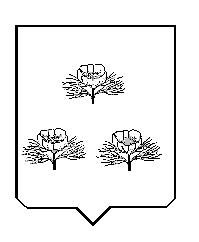 